INDICAÇÃO Nº 5078/2016Sugere ao Poder Executivo Municipal que efetue a roçagem e limpeza do mato acumulado as margens do campo do Jardim Alfa.Excelentíssimo Senhor Prefeito Municipal, Nos termos do Art. 108 do Regimento Interno desta Casa de Leis, dirijo-me a Vossa Excelência para sugerir que, por intermédio do Setor competente, sejam realizados serviços de limpeza e roçagem às margens do Campo de Futebol, localizado na Rua Monte Horebe, próximo à residência de número 19, Jardim Alfa.Justificativa:Moradores alegam que, a situação do referido campo de futebol é de tirar o sossego, pois atrai roedores e animais peçonhentos que invadem residências.Plenário “Dr. Tancredo Neves”, em 18 de outubro de 2.016.Gustavo Bagnoli-vereador-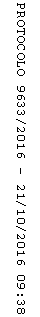 